                                    ПРИОРИТЕТНЫЙ ПРОЕКТ      «ФОРМИРОВАНИЕ СОВРЕМЕННОЙ ГОРОДСКОЙ СРЕДЫ»                            27 февраля 2020 года   Комитетом жилищно-коммунального хозяйства, энергетики, дорог и транспорта, Комитетом по строительству и архитектуры  совместно с собственниками жилых помещений многоквартирных домов №1,3  , расположенных  по адресу : г.Рославль 163 квартал  проведено обсуждение  плана и  дизайн – концепций будущего благоустройства  этих дворов.       Участниками обсуждений были  детально  оговорены  виды работ, включенные в минимальный перечень ,и заявленные собственниками   при подаче Заявки на участие в Программе . Проектом предполагается  ремонт дворового покрытие, обустройство тротуаров, установка скамеек, урн в при подъездных зонах, обустройство парковочных мест ,обеспечение освещения дворов. Данные работы будут выполняться за счет средств федерального, областного и местного бюджетов. Собственники принимают трудовое участие в обустройстве двора. Это, озеленение двора , включая создание цветников, посадка цветов, кустарников и т.д. Обсужден вопрос валки старых- аварийных  деревьев ,попадающих в зоны благоустройства , и по просьбе собственников , расположенных под окнами  МКД.       По результатам встречи  эскиз  дизайн- проектов  благоустройства  МКД приняты за основу и будут представлены уполномоченным представителям собственников на согласование.          В обсуждении проектов благоустройства приняли участие представители Комитета ЖКХ Черных С.В., Леонова Ж.В., Евтихевич Л.Е., Комитета по строительству и архитектуры  Крюков А.В. руководитель управляющей компании Бурмистрова О.Н. ,  уполномоченные  представители собственников и собственники  жилых помещений.        ФОТОМАТЕРИАЛ   ниже »»»»»»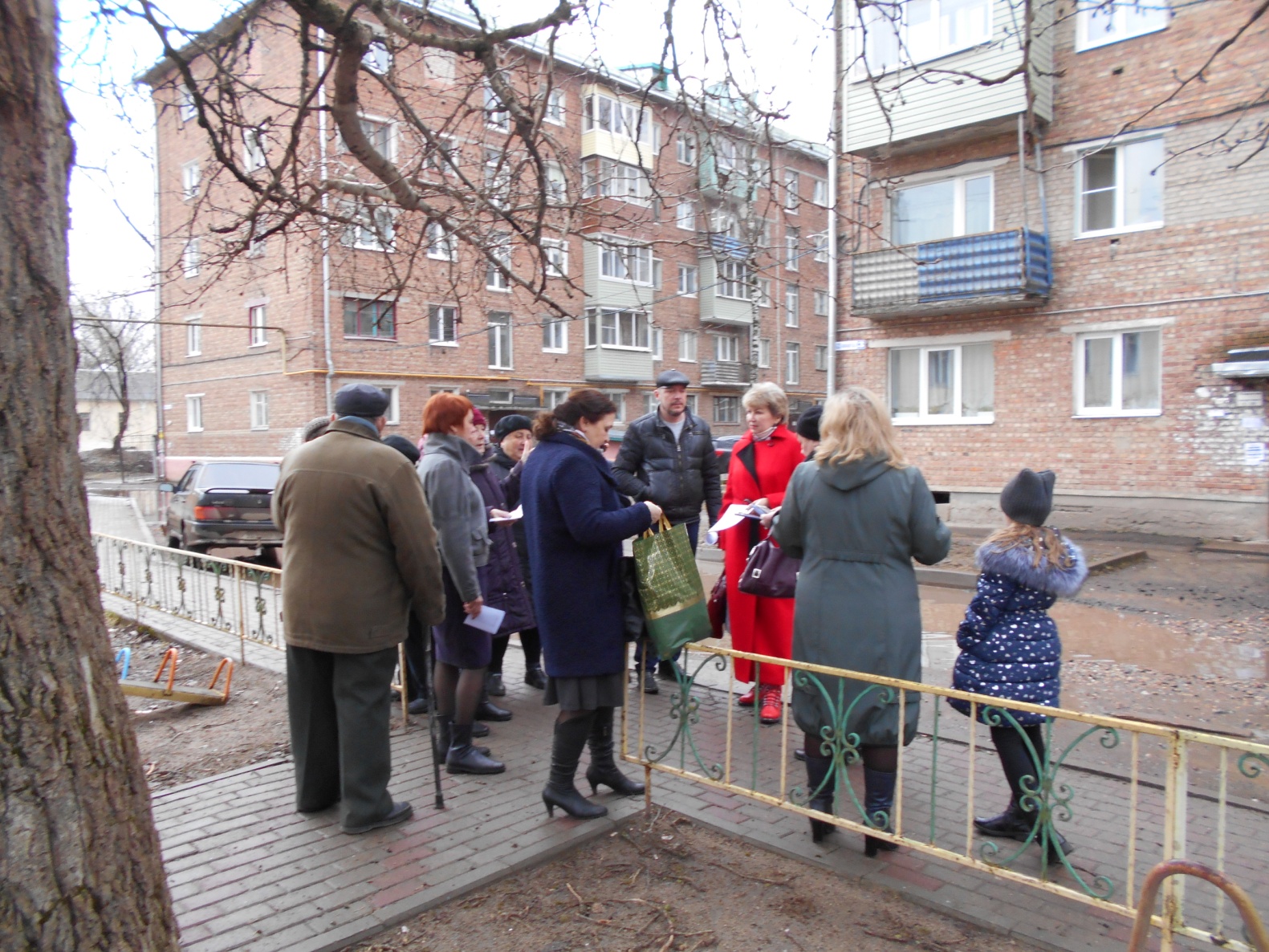 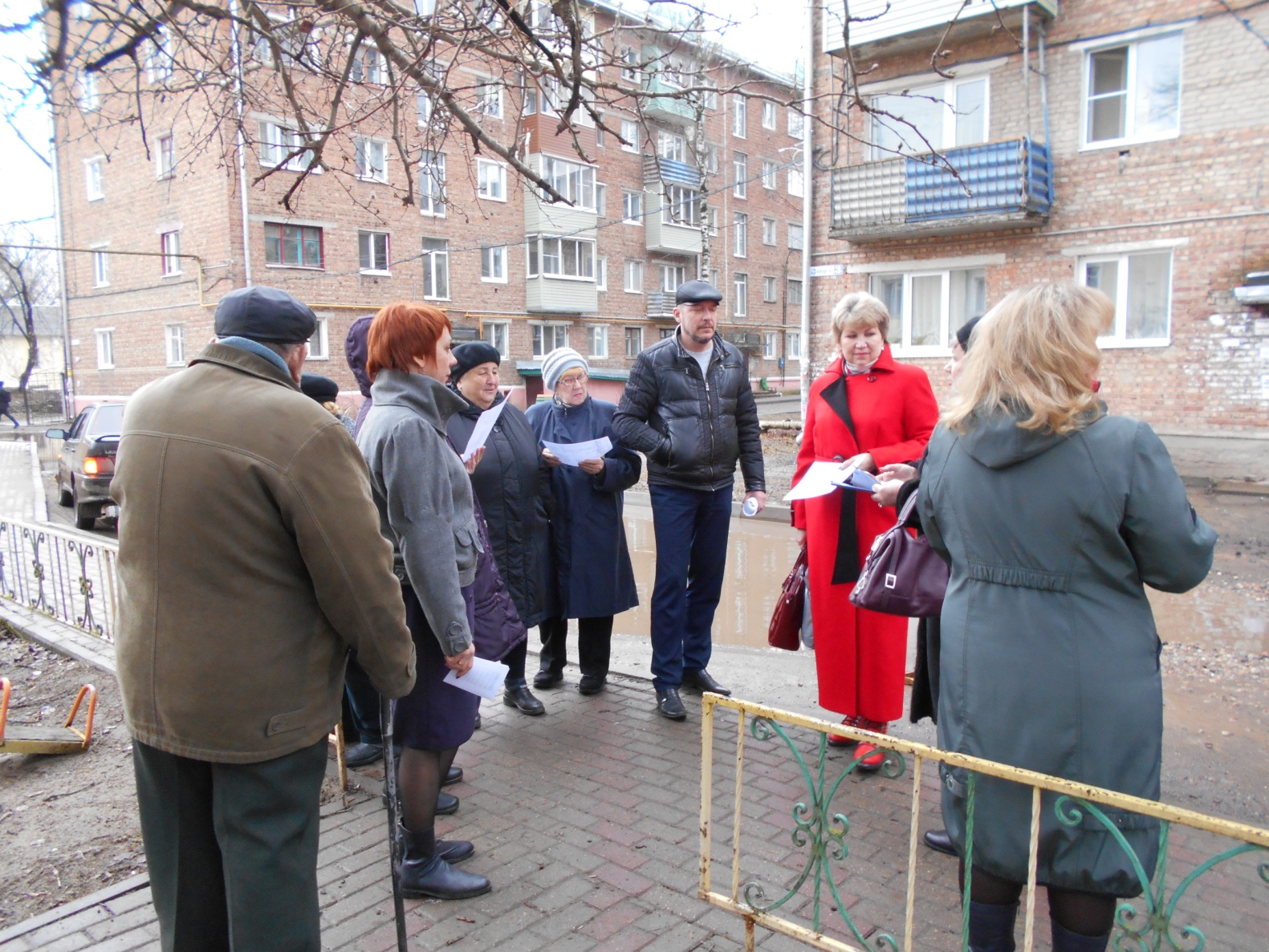 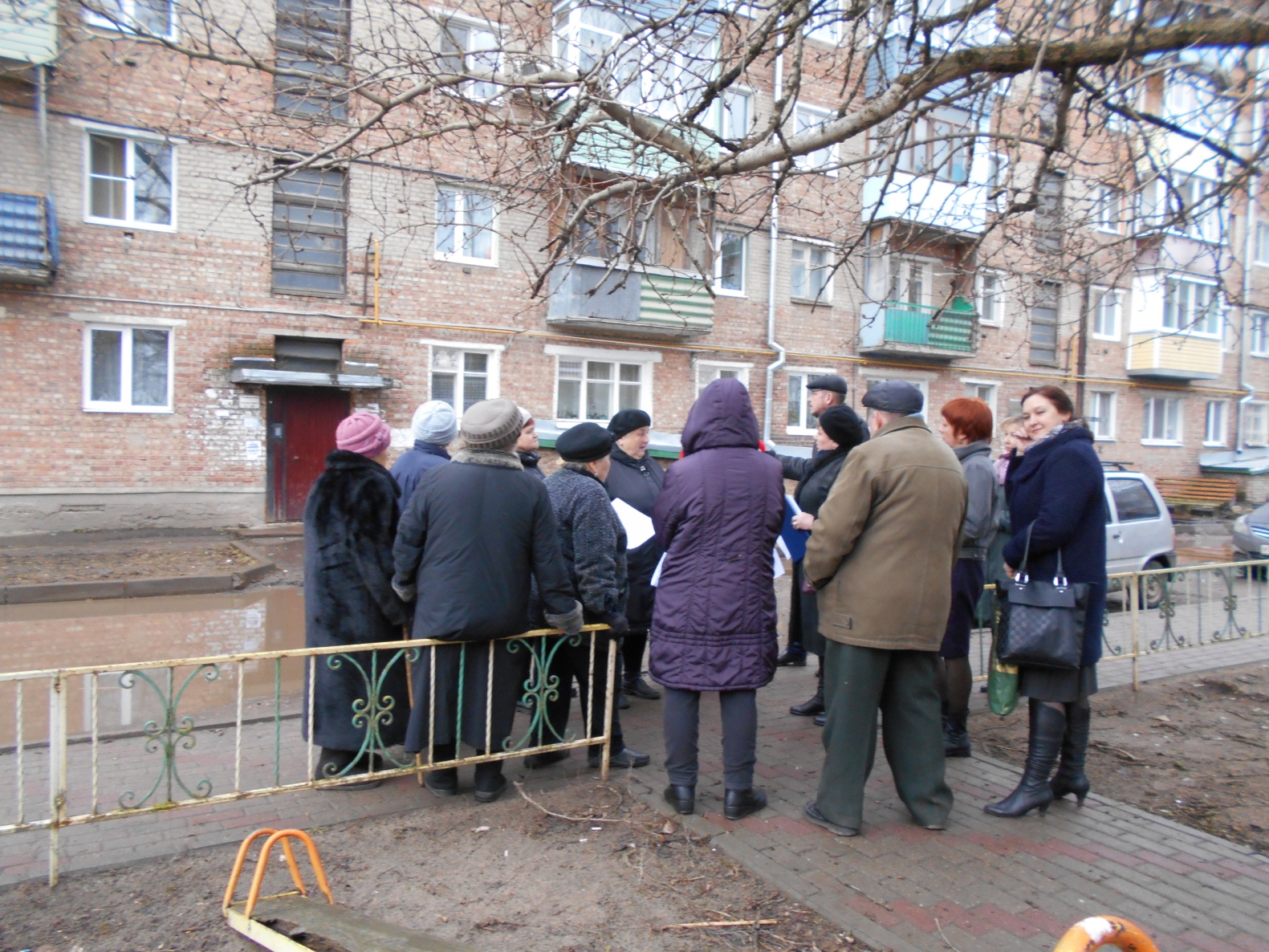 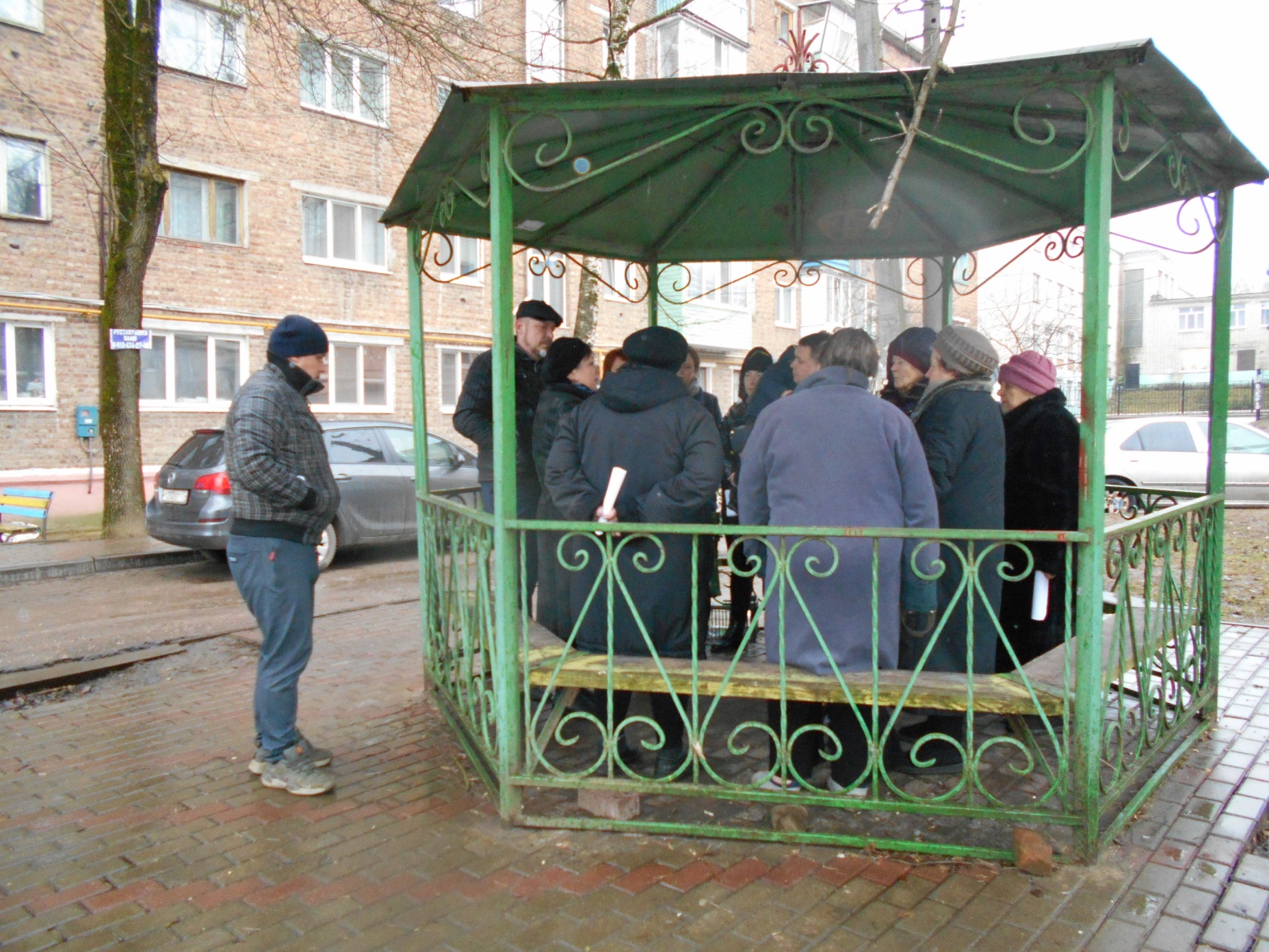 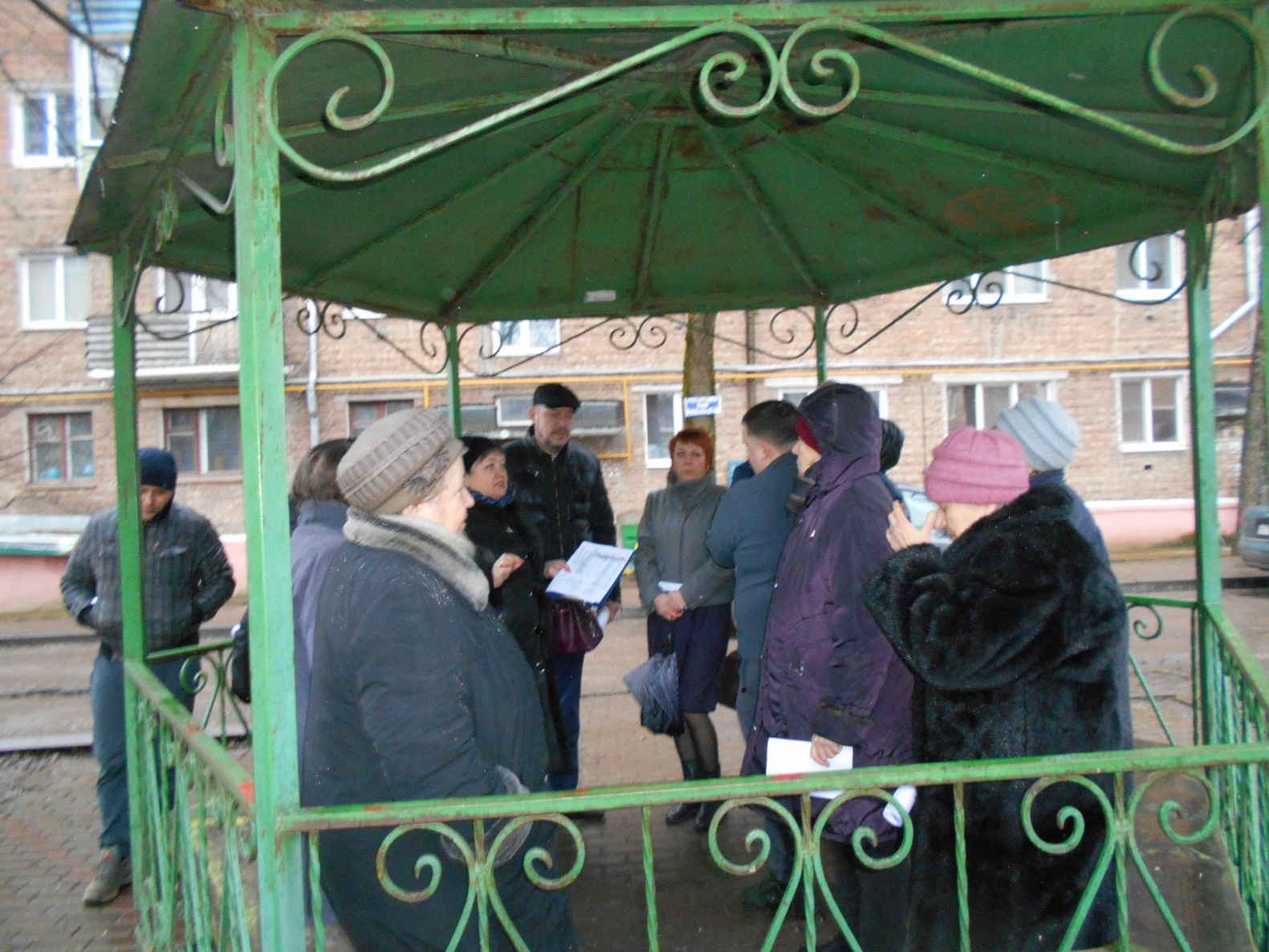 